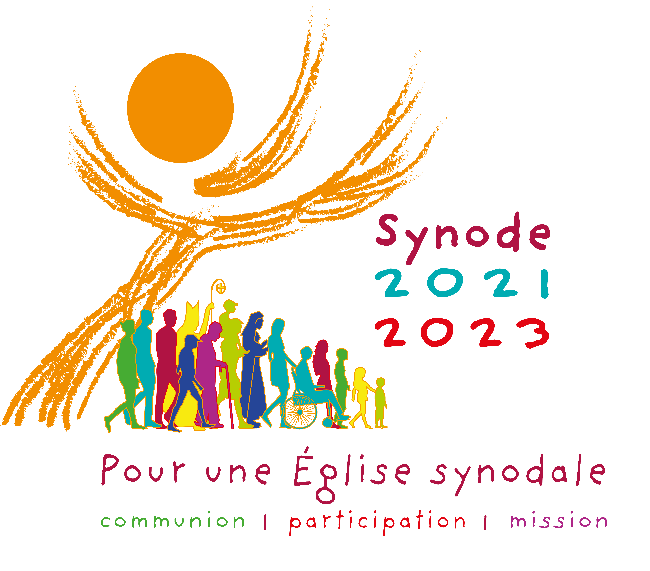 DIOCESE DE TROYES 1ère Phase :  Consultation FICHE ANIMATION – 1h30 à 2h00 maxiRENCONTRE SUR LE SYNODECes rencontres peuvent se vivre à tous les niveaux : la paroisse, les équipes liturgiques, mon groupe du Rosaire, l’équipe pastorale, un service diocésain ….Avant la rencontre : prévoir- un chant (par ex : « Dieu est en attente » A 216, « Peuple de lumière » T 601 ou un chant à l’Esprit)- de quoi noter.Photocopier le déroulement et la Parole de Dieu pour chaque personne.Accueil et présentation de la démarche à l’équipe ou au groupe (10 min)Un lecteur :Le synode s’est ouvert le 17 octobre dans tous les diocèses du monde. C’est tout le peuple de Dieu qui est convoqué à marcher ensemble. Chacun de nous est concerné.La synodalité, c’est la participation de tous et chacun à la réflexion et à la prise de décision en Eglise. C’est aussi la participation de chacun à la mission de l’Eglise.Un synode sur la synodalité, c’est donc un temps où l’Eglise veut faire le point sur son fonctionnement et sa mission : comment permet-elle à chacun de participer à la vie et à la mission de l’Eglise ? Pour cette « évaluation », l’Eglise veut justement que chacun puisse s’exprimer.Ce cheminement va se faire sur 2 ans. La première étape est une phase de consultation du peuple de Dieu qui a deux objectifs :rassembler les richesses d’expériences de synodalité (de cette marche ensemble) que nous vivons déjà,se demander quels pas de plus nous pouvons faire.Le but est de nous rencontrer, de nous écouter les uns les autres et de discerner des signes, ce que l’Esprit Saint est en train de dire à son Eglise. Vivre une démarche synodale, c’est reconnaitre que chacun est habité de l’Esprit Saint.Prendre le chant prévuMise en petits groupes de 3 à 4 personnes (30 min, plus si besoin)On décide qui prendra des notes dans chaque petit groupe.Dans les petits groupes, on prend environ 15 minutes de temps personnel pour réfléchir aux questions :« Dans mon groupe d’Eglise ou mon service, mon équipe, comment est-ce que nous fonctionnons ensemble ? Comment chacun peut-il participer aux décisions et à la mission ?  A quelles expériences concrètes ces questions me font penser ? Relisons plus profondément ces expériences     Quelles joies ont-elles provoquées ?    Quelles difficultés et obstacles ont-elles rencontrées ?    Quelles blessures ont-elles fait émerger ?    Quelles intuitions ont-elles suscitées ? Quels appels je perçois pour faire grandir le groupe dans son fonctionnement et sa mission ? »Si les personnes ont eu assez de temps pour réfléchir, on partage dans les petits groupes. Sinon, on prolonge le temps personnel.Temps d’écoute de la Parole de Dieu (on se remet tous ensemble) 15 minPierre et Corneille : Actes 10 (on peut lire à plusieurs voix, le chapitre étant assez long)Dans ce cas, distribuer les rôles ; la même personne peut faire l’ange de Dieu, la voix et l’Esprit.Après la lecture, on laisse un temps de silence puis l’animateur lit ce commentaire :Dieu se manifeste à un païen et l’envoie à la rencontre de Pierre. Celui-ci reçoit également une vision de Dieu qui l’invite à un déplacement intérieur par rapport aux traditions. Dans ce passage des Actes des apôtres, chacun vit une conversion qui va porter du fruit. Nous pouvons nous en inspirer pour notre réflexion en nous demandant :Et nous, comment résonne la voix de l’Esprit ?  Qu’est-ce que l’Esprit Saint est en train de nous demander aujourd’hui ? Petits groupes (les mêmes) – 20 min, plus si besoinOn prend un petit temps personnel pour réfléchir aux questions ci-dessous, puis on partage.Par rapport à l’exemple concret que j’ai partagé tout à l’heure :a)  Comment résonne la voix de l’Esprit ?     Qu’est-ce que l’Esprit Saint est en train de nous demander aujourd’hui ?Quels sont les points à confirmer, les changements à envisager, les nouveaux pas à franchir ? b) Sommes-nous d’accord sur les nouveaux pas à franchir, lesquels ? si non, pourquoi ?     Quels chemins s’ouvrent pour notre Eglise particulière ? Recueil des fruits des petits groupes et ouverture de chemins – 10 à 15 minVeiller à ce que quelqu’un prenne des notes.Chaque petit groupe remonte à l’ensemble le fruit de son partage de cette partie D : les questions sur les nouveaux pas à franchir Terminer avec un chant ou la prière du Notre Père.---------------------------------------------------------Les secrétaires de séance mettront au propre leurs notes et les enverront pour le 31 mars 2022  à :secretariat.eveche@cathotroyes.fr en précisant dans la rubrique « objet » : Equipe synodeou par courrier à : Equipe Synode - Secrétariat de l’Évêché de Troyes        3 rue du Cloître Saint-Etienne - CS 40071
       10004 TROYES CedexNota : Il est recommandé d’utiliser la « fiche réponse au questionnaire ».